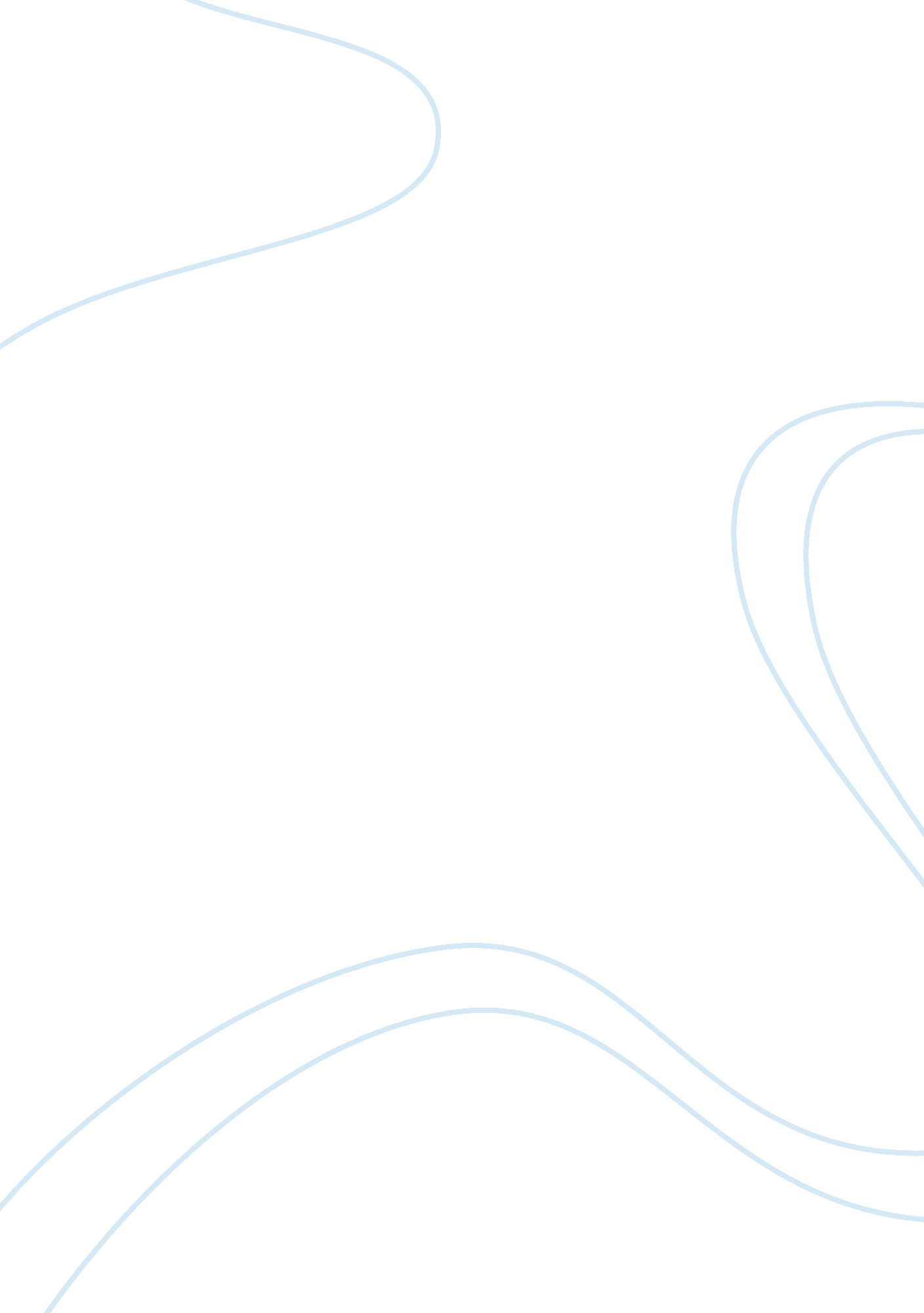 Audacity of hopeSociology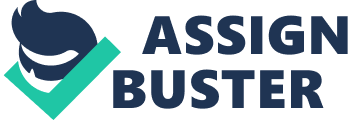 The children and the family members both dont get much attention from their heads as they're out to work, this leads to a communication gap between them, which further becomes the root cause of many problems. Obama also added to this, by comparing his own commitments, professional and personal both, and commented on how he used to keep a balance between his personal commitments, and professional commitments, and consign errands in a more fairway, as Obama and his wife managed and organized their commitments. Obama agrees that this condition is not suitable for the whole family. Yet, he puts the blame on Republicans who, according to his point of view, are not coming up with a realistic and approachable solution to the long-established family structure. Obama has clearly explained that in order to make children well established and firm in the way to progress, they need personal attention and social relationships with stronger and long-lasting effects of love and admiration. He emphasizes on the need of a careful inspection of children's needs and activities and that they should not be burdened with responsibilities or given too much time to socialize, but at the same time, parents should realize that both these points are important for their child's life, if they want to succeed in future. This will create a solid basement of solidity, and provide them with the platform that they need to thrive. 